Протокол № 1заседания членов Совета саморегулируемой организации «Союз дорожно- транспортных строителей «СОЮЗДОРСТРОЙ»г. Москва                                                                        « 24 » января  2023 годаМесто проведения: Российская Федерация, город Москва, улица Профсоюзная, д.84/32, корп. 1, помещение IX, комната 5Время проведения: 10.00-10.45Форма проведения: совместное присутствиеПрисутствовали члены Совета:Андреев Алексей Владимирович – Генеральный директор АО «ДСК «АВТОБАН», Вагнер Яков Александрович – Генеральный директор ООО «Стройсервис», Васильев Юрий Эммануилович – Генеральный директор ООО «МИП «МАДИ-ДТ», Власов Владимир Николаевич – Генеральный директор АО «Дороги и Мосты», Гордон Семен Лазаревич – Генеральный директор ООО «Лагос», Данилин Алексей Валерьевич – Исполнительный директор АО «Сефко», Кошкин Альберт Александрович – президент «СОЮЗДОРСТРОЙ», Любимов Игорь Юрьевич – Генеральный директор ООО «СК «Самори», Хвоинский Леонид Адамович – Генеральный директор «СОЮЗДОРСТРОЙ».Из девяти членов Совета приняли участие девять. В соответствии с пунктом 9.3 Устава Саморегулируемой организации «Союз дорожно-транспортных строителей «СОЮЗДОРСТРОЙ», заседание Совета считается правомочным, если на нём присутствует более половины членов Совета. Кворум имеется.Со вступительным словом к собравшимся обратился Президент Союза Кошкин Альберт Александрович, который предложил избрать Председательствующим на заседании Совета члена Совета - Хвоинского Леонида Адамовича и Секретарем заседания Совета кандидатуру Попова Ярополка Владиславовича. Решили: избрать Председателем заседания Совета члена Совета - Хвоинского Леонида Адамовича и Секретарем заседания Совета Попова Ярополка Владиславовича.Голосовали:За – 9 голосов, против – нет, воздержался – нет.Председательствующий предложил утвердить повесткуПовестка дня:Рассмотрение вопроса о присвоении уровней ответственности в соответствии со статьей 55.16 Градостроительного Кодекса Российской Федерации.Рассмотрение вопроса об исключении членов союза. О наградах СРО «СОЮЗДОРСТРОЙ».Голосовали:	За – 9 голосов, против – нет, воздержался – нет.По первому вопросу: слово имеет генеральный директор «СОЮЗДОРСТРОЙ» Хвоинский Леонид Адамович – на основании заявления и предоставленных данных, предлагаю присвоить уровни ответственности - членам Союза: ООО «Строймагистраль», АО «МОСТОТРЕСТ-СЕРВИС».По заключению комиссии по рассмотрению заявлений, документы полностью соответствуют требованиям, установленным в «СОЮЗДОРСТРОЙ»Решили: на основании заявления и предоставленных данных, присвоить уровни ответственности ООО «Строймагистраль», АО «МОСТОТРЕСТ-СЕРВИС»:На основании присвоенного уровня ответственности, сформировать   компенсационный фонд возмещения вреда. Голосовали:За – 9 голосов, против – нет, воздержался – нет.По второму вопросу: выступил генеральный директор «СОЮЗДОРСТРОЙ» Хвоинский Леонид Адамович. В адрес «СОЮЗДОРСТРОЙ» поступили письма от членов Союза ООО «Тоннели и мосты» (ИНН: 7714478282), ООО «НОВА-БРИТ» (ИНН: 7714599576) о смене юридического адреса на субъект отличный от местонахождения саморегулируемой организации. По результатам проведенной проверки ЕГРЮЛ информация подтверждена. В соответствии с п.1, ч. 3, ст.55.4 Градостроительного кодекса РФ ООО «Тоннели и мосты» (ИНН: 7714478282), ООО «НОВА-БРИТ» (ИНН: 7714599576) не могут быть членами СРО «СОЮЗДОРСТРОЙ» и подлежат исключению.Решили: прекратить членство в «СОЮЗДОРСТРОЙ» согласно пункту 2 части 2 статьи 55.7 Градостроительного кодекса РФ, в соответствии с п.1.2.1 и п.2.2 Раздела 4 Положения о членстве  в саморегулируемой организации, ООО «Тоннели и мосты» (ИНН: 7714478282), с 24 января  2023 года; ООО «НОВА-БРИТ» (ИНН: 7714599576) с 24 января  2023 года.По третьему  вопросу:  выступил генеральный директор «СОЮЗДОРСТРОЙ»  Хвоинский Леонид Адамович.За значительный вклад в развитие транспортной инфраструктуры Российской Федерации, предлагаю рассмотреть возможность награждения Нагрудными знаками СОЮЗДОРСТРОЙ:- «За вклад в транспортное строительство» I степени – Борисенко Геннадия Геннадьевича, главного специалиста отдела контроля СРО «СОЮЗДОРСТРОЙ».- «За вклад в транспортное строительство» II степени – Харисова Олега Рифовича, водителя СРО «СОЮЗДОРСТРОЙ»;- «За вклад в транспортное строительство» III степени – Гасанова Шахина Гумбат оглы, заместителя генерального директора ООО «АзВирт».Решили: В соответствие с пунктами 2, 3, 4 и 6 Положения о Нагрудном знаке «За вклад в транспортное строительство», за многолетний добросовестный труд и значительный вклад в развитие транспортного строительства в Российской Федерации», наградить Нагрудными знаками СОЮЗДОРСТРОЙ:- «За вклад в транспортное строительство» I степени – Борисенко Геннадия Геннадьевича, главного специалиста отдела контроля СРО «СОЮЗДОРСТРОЙ»;- «За вклад в транспортное строительство» II степени – Харисова Олега Рифовича, водителя СРО «СОЮЗДОРСТРОЙ»;- «За вклад в транспортное строительство» III степени – Гасанова Шахина Гумбат оглы, заместителя генерального директора ООО «АзВирт».Голосовали:За – 9 голосов, против – нет, воздержался – нет.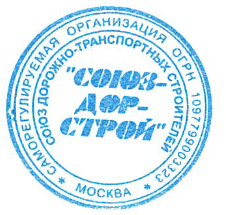 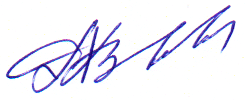 Председатель Совета                                                                 Хвоинский Л.А.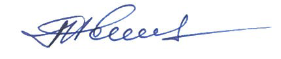 Секретарь Совета                                                                        Попов Я.В.П/ПРеестровый №Наименование организацииКФ возмещения вредаКФ дог. обязательств1191АО «МОСТОТРЕСТ-СЕРВИС»до 10 млрд. руб. (4 уровень ответственности члена СРО)Не заявляют2248ООО «Строймагистраль»до 10 млрд. руб. (4 уровень ответственности члена СРО)Не заявляют